Powiatowy Urząd Pracy w Kole uprzejmie informuje, że            							           Europejski Urząd ds. Pracy rozpoczął kampanię informacyjną                                                                                                           nt. praw pracowników sezonowych w UE pod nazwą:									           Rights for all seasons - Prawa przez cały rok								                               Celem kampanii jest promowanie wśród pracowników sezonowych					                pochodzących z państw członkowskich UE i pracodawców 						               zatrudniających tego typu pracowników, wiedzy o obowiązujących							 ich przepisach prawa pracy i zabezpieczenia społecznego.						                     Pracownicy sezonowi pracujący za granicą są wyjątkowo narażeni						                           na różnego rodzaju nadużycia w związku z np. nieznajomością							                 języków obcych, przepisów prawa pracy, zabezpieczenia 						                społecznego czy BHP.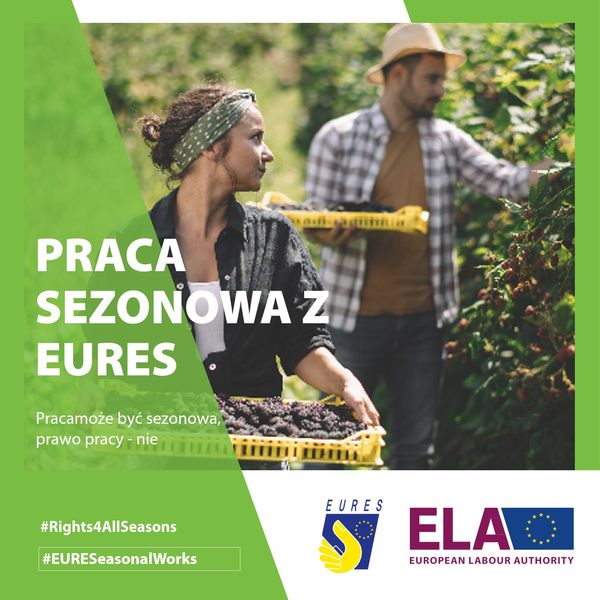 W związku z powyższym zachęcamy do odwiedzenia strony internetowej https://eures.praca.gov.pl gdzie w zakładce PRAWA PRZEZ CAŁY ROK, publikowane będą różnego rodzaju informacje w ramach kampanii, w tym informacje o wydarzeniach realizowanych przez urzędy pracy i Ochotnicze Hufce Pracy na terenie krajuJeszcze więcej informacji nt. kampanii dla pracowników sezonowych i pracodawców dostępnych jest  na stronie internetowej Europejskiego Urzędu ds. Pracy:https://www.ela.europa.eu/campaigns/rights-for-all-seasonsInne przydatne strony:https://ec.europa.eu/eures/public/pl/homepagehttps://europa.eu/european-union/contact_enhttps://stor.praca.gov.pl/portal/#/kraz/wyszukiwarkahttps://wuppoznan.praca.gov.pl/